Оценить качество осуществления административных процедур службой «одно окно» Столинского районного исполнительного комитета можно воспользовавшись Порталом рейтинговой оценки по ссылке: http://качество-услуг.бел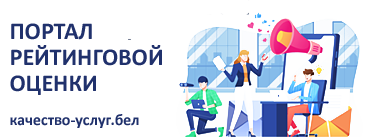 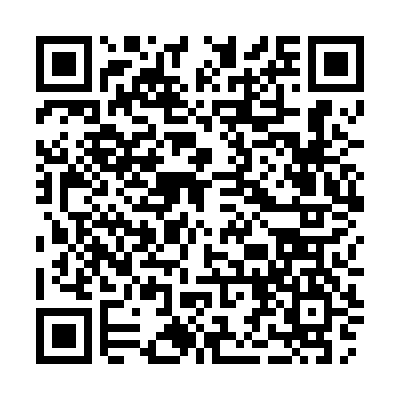 